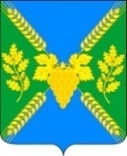 АДМИНИСТРАЦИЯ МОЛДАВАНСКОГО СЕЛЬСКОГОПОСЕЛЕНИЯ КРЫМСКОГО РАЙОНАПОСТАНОВЛЕНИЕот  20.02.2021                                                                                                                           № 24село МолдаванскоеО внесении изменений в постановление администрации Молдаванского сельского поселения Крымского района от 11 сентября 2020 года № 248«Об утверждении Положения об организации похоронного дела и содержании кладбищ на территории Молдаванского сельского поселения Крымского района»В целях актуализации регламентированного положения о порядке предоставления гарантированных услуг по погребению и организации похоронного дела на территории Молдаванского сельского поселения Крымского района в соответствие со статьей 25.1 Закона Краснодарского края от 4 февраля 2004 года № 666-КЗ «О погребении и похоронном деле в Краснодарском крае», п о с т а н о в л я ю:1. Внести изменения в постановление администрации Молдаванского сельского поселения Крымского района от 11 сентября 2020 года № 248 «Об утверждении Положения об организации похоронного дела и содержании кладбищ на территории Молдаванского сельского поселения Крымского района» (далее - постановление) дополнив пункт 1 приложения № 3  к постановлению абзацем следующего содержания: «Регистрация захоронений осуществляется при наличии свидетельства о смерти, выданного органами ЗАГС, или медицинского свидетельства о смерти, а регистрация захоронения урны с прахом - при наличии свидетельства о смерти, выданного органами ЗАГС, или медицинского свидетельства о смерти и справки о кремации.».2. Ведущему специалисту администрации Молдаванского  сельского поселения Крымского района А.В.Петря обнародовать настоящее постановление путем размещения на информационных стендах, расположенных на территории   Молдаванского  сельского поселения Крымского района и разместить на официальном сайте администрации Молдаванского  сельского поселения Крымского района в сети Интернет.3. Постановление вступает в силу со дня официального обнародования.Глава Молдаванского  сельского поселения Крымского района			                                                А.Н.Шахов				         